Supplementary material for Jacobsen et al 2021. This supplementary material for Jacobsen et al 2021 “Climate-mediated stock redistribution causes increased risk and challenges for fisheries management” covers a table describing the parameters, variables and subscripts used (Table S1), the equations governing the operating model (OM) and estimation model (EM) (Table S2), a table including the likelihood functions in the estimation model (Table S3), equations describing how the harvest control rules calculates an annual total allowable catch (Table S4), and a supplementary analysis which applies a HCR that distributes the TAC annually based on the biomass observed in the survey. Subscripts denoted on variables in table S2-S4 describe both indexes (e.g., numbers at age age, ) or variable type (e.g., numbers in catch  or combinations thereof. We refer to table S1 for the description of variables and subscripts. Additionally, time notation is divided into years and seasons, denoted  and , respectively, in order to distinguish inter and intra-annual effects.  Supplementary tables and figuresTable S1: Notation used to describe variables and parameters used in operating and estimation models. Operating model (OM) values describe the features of the population and fishery, some of which are estimated parameters in the estimation model (EM).   Table S2: Equations used to govern the population, fishing, and observation processes in the operating model. Notation is described in Table S1. Table S3: Likelihood components for the estimation model. Bars (-) denote estimated quantity from the EM. Table S4: Calculation of reference points and harvest control rules used in the three harvest scenarios (HCR0, MD and AC).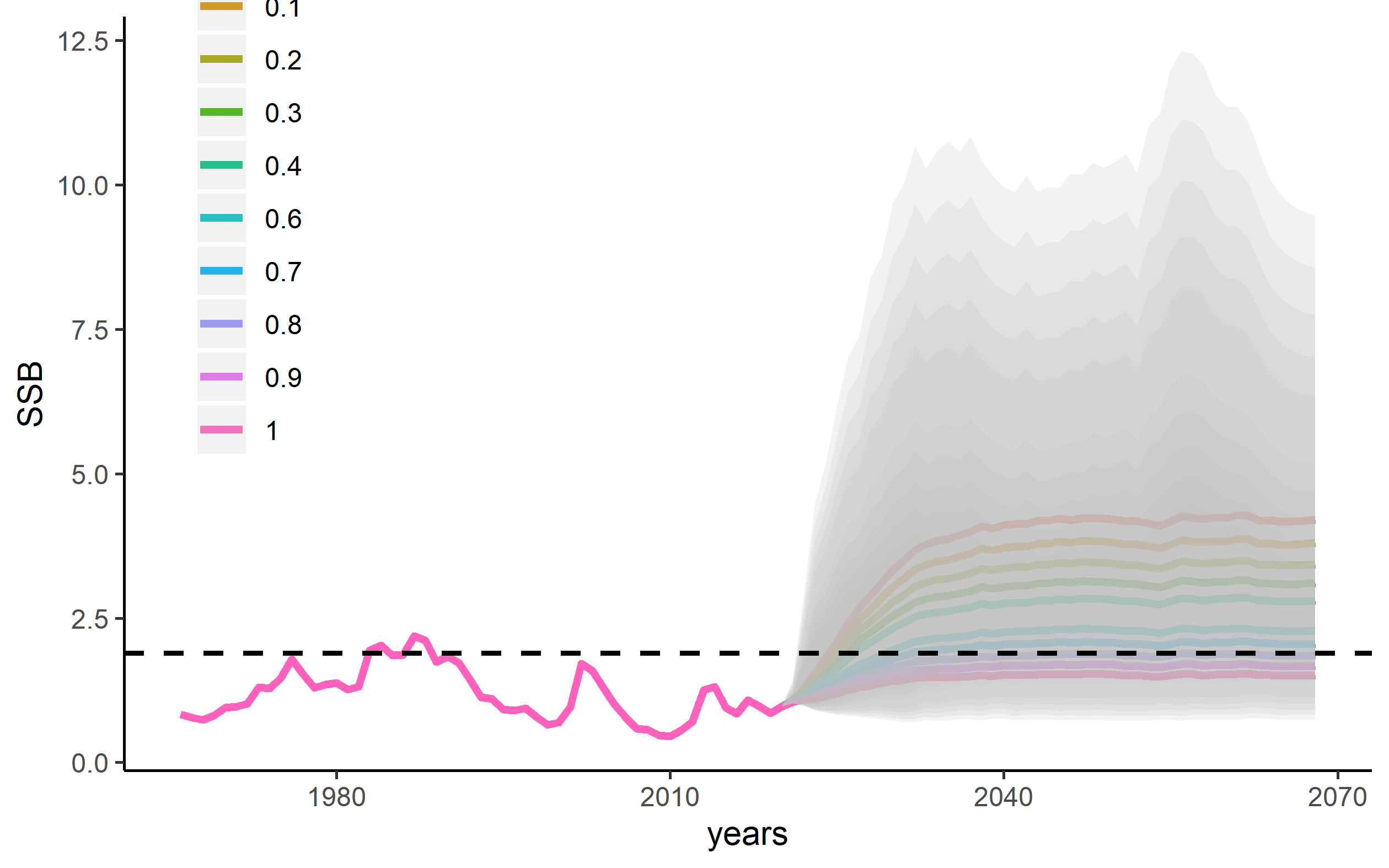 Figure S1: Spawning stock biomass in an unfished scenario with different bias adjustment values to recruitment (n = 1000 runs for each bias adjustment). Solid lines indicate the medians, dashed line indicates unfished spawning biomass (Equation M2), and shading indicates the 5th and 95th quantiles.  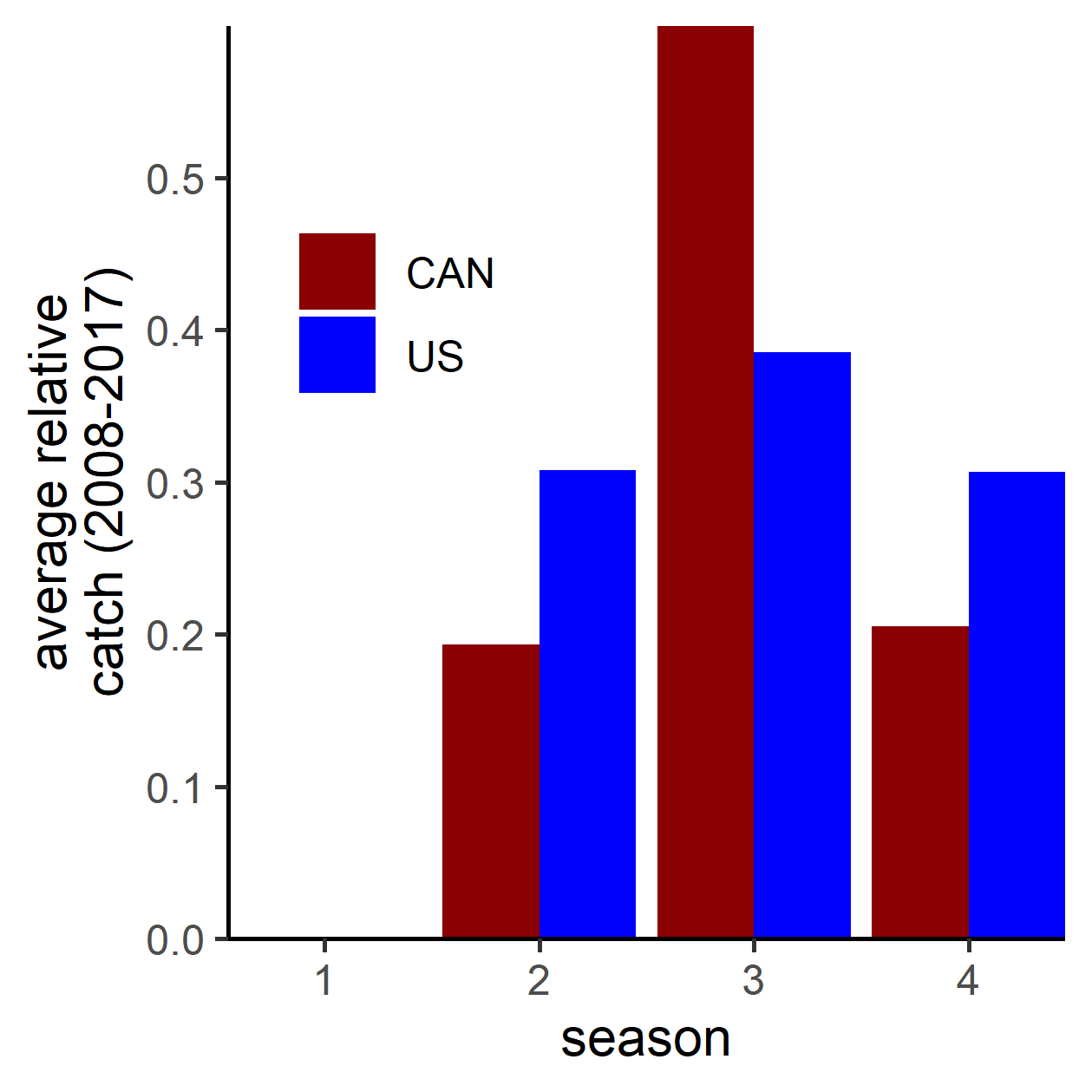 Figure S2: Average relative catch per season from the years 2008-2017. The values for each country are used in the projection period to determine how the TAC is divided among seasons (1-4) for each of the modeled areas. 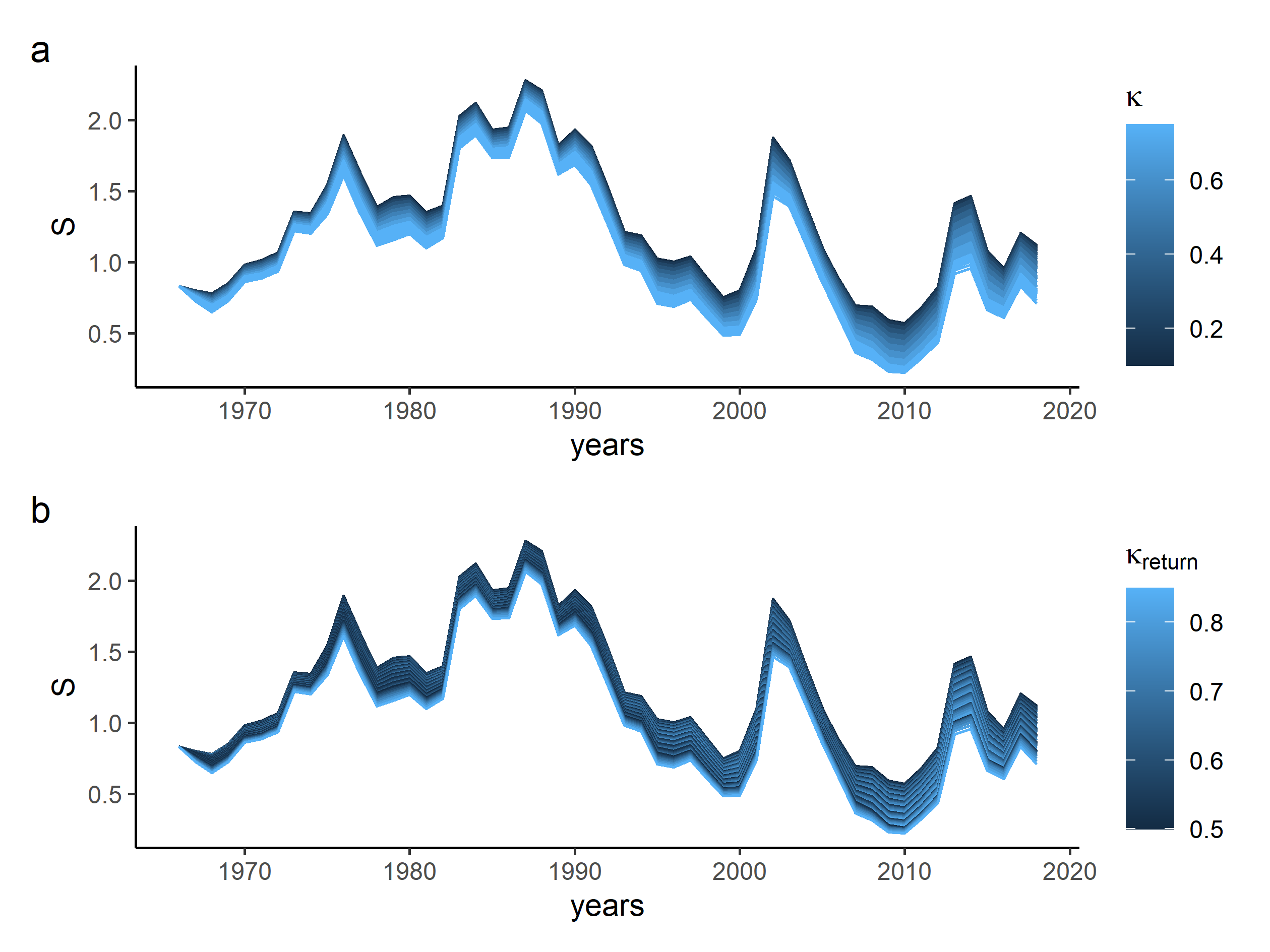 Figure S3: Combinations of viable movement rates in a historical context for Pacific hake. a shows how max movement rate, , changes historical simulations of spawning biomass, and b) denotes how the return rate, impacts historical biomass estimates. 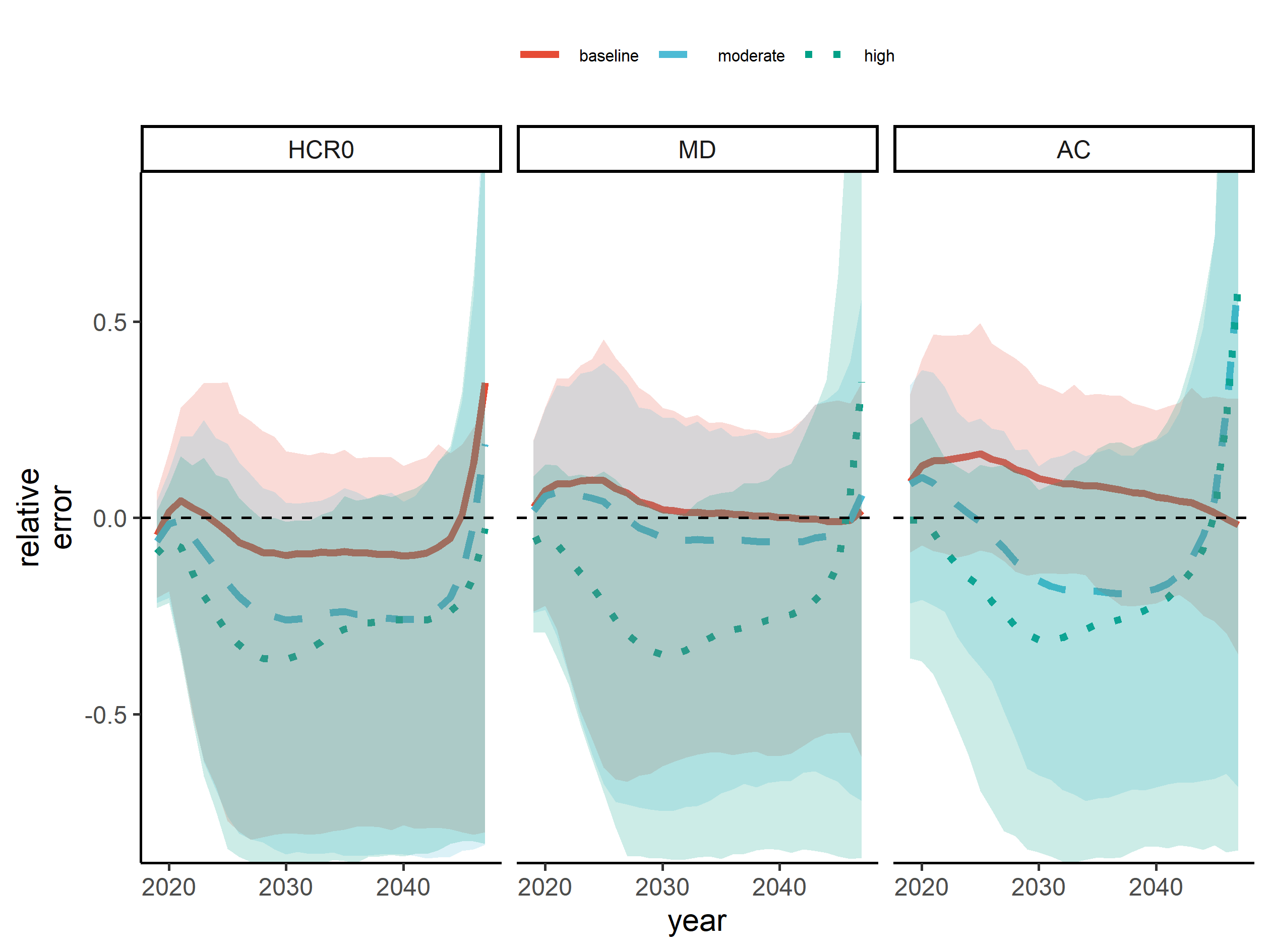 Figure S4. Median relative error (lines) of the spawning stock biomass estimation for the three climate scenarios (colors and line types) and three HCRs (panels). Shading represents the 5th and 95th quantiles. The total allowable catches are defined as : baseline harvest control rule, MD: management decision rule, AC: actual catch.  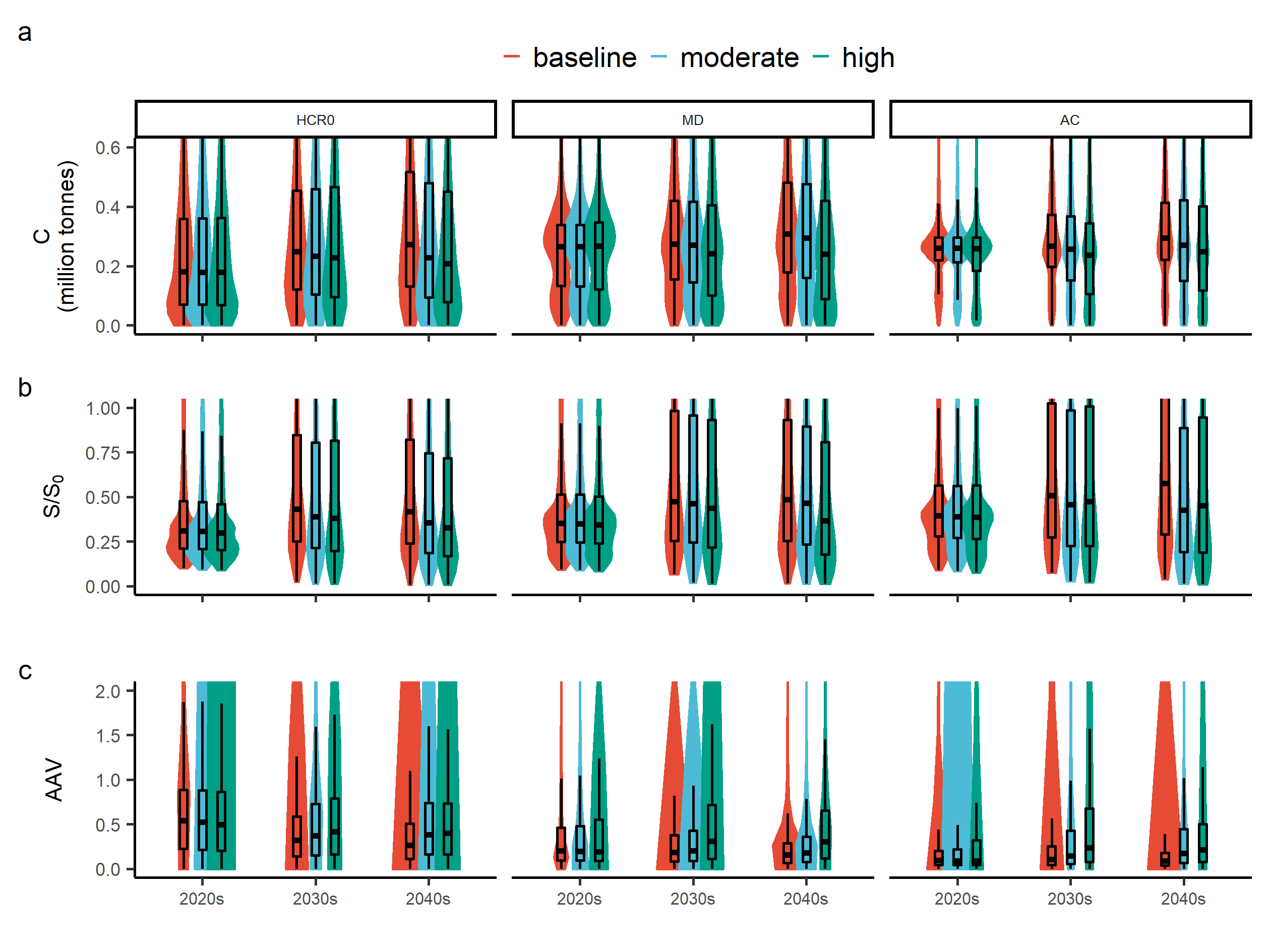 Figure S5: Coastwide (area-aggregated) performance metrics by decade are shown as overlaid violin and box plots.  The colors denote the three alternative states of nature (‘baseline’,‘moderate’, and ‘high’) with regards to how climate change influences movement rates. Panel sets describe alternative HCRs, where the total allowable catches are defined as : baseline harvest control rule, MD: management decision rule, AC: actual catch.  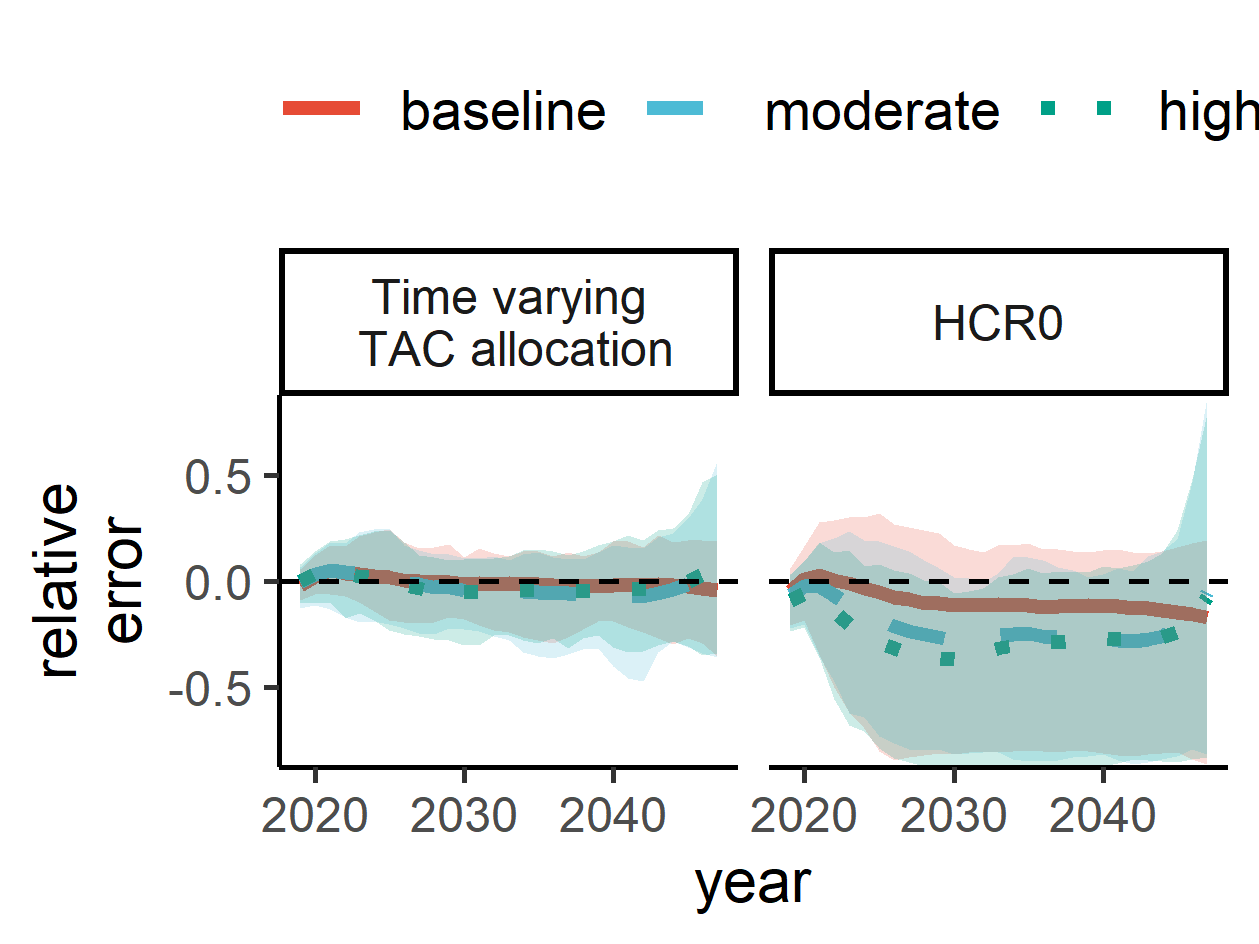 Figure S6: Median relative error (lines) associated with estimated spawning stock biomass in the time varying TAC allocation and HCR0 scenario. Each line represents a climate scenario. Shading represents the 5th and 95th quantiles. 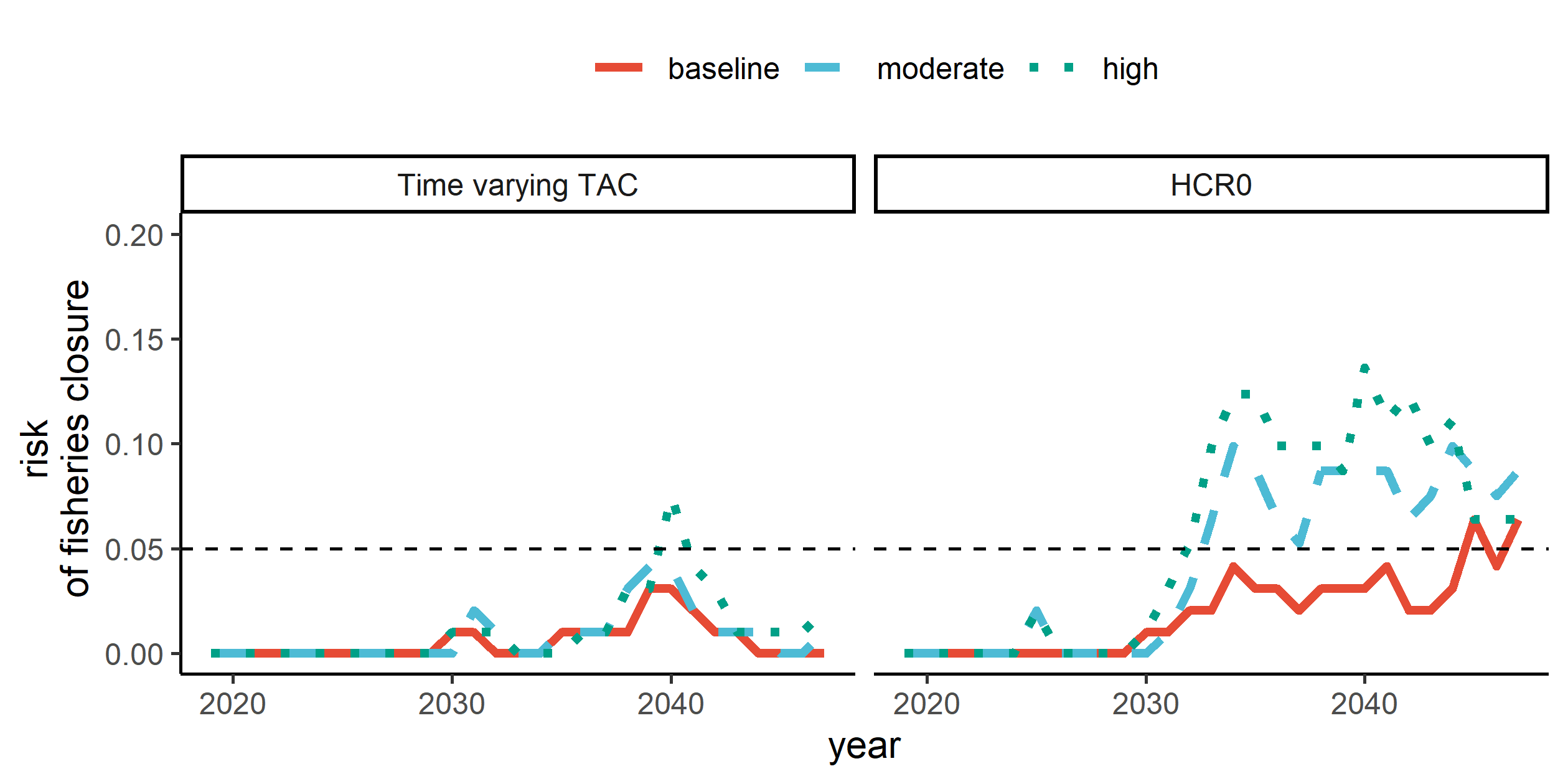 Figure S7; Time series of total risk (fraction of years where ) under the three different climate and three different catch scenarios. Movement scenarios are denoted by solid, dashed and dotted lines for the baseline, moderate and high scenarios, respectively. Panel sets describe alternative catch scenarios defined as  baseline HCR, and a time varying TAC. The horizontal dashed line represents 0.05, which is the desired risk threshold described by fishery managers.   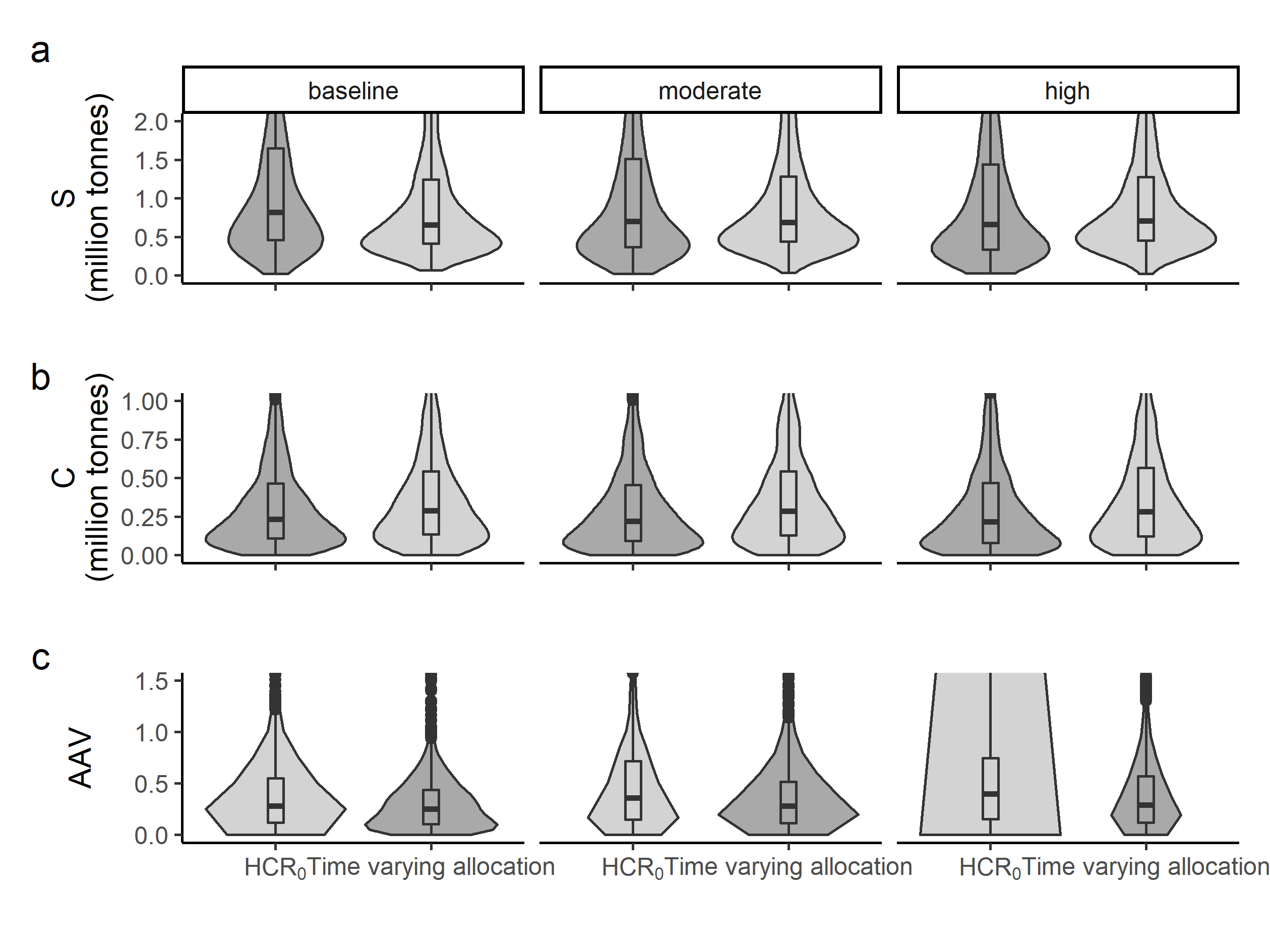 Figure S8: Violin plot of long term (after year 2030) coastwide performance metrics with  representing the baseline harvest control rule with constant TAC allocation, and Time varying allocation representing time varying allocation based on the previous year’s survey abundance in each area. NotationOM Value ([range])ExplanationEstimated as parameter in EMTime and Spaceyyears[1966:2050]Notseason[1:4]NoSpatial area1,2NoInitial spatial distribution[0.25, 0.75]NoLife historyaAge[1...A]NoAMax age20NoMNatural mortality0.2 yr-1YesUnfished recruitment2276865YesWeight of spawners NoWeight at age in catchNoWeight at age in surveyNobBias adjustment[0;1]NohSteepness0.8YesZTotal mortalityYes State variables NNumbers of fishNoRRecruitment NoFFully selected fishing mortalityYesRRecruitmentNoHarvest control rulesHCR0Default harvest control ruleNoMDManagement decision ruleNoACActual catch ruleNoDerived variablesCCatchNoSSpawning biomassNoUnfished spawning biomassNoISurvey indexNoVBiomass vulnerable to fishingNoHHarvest rateNoAge composition in surveyNoAge composition in catchNoSurvey variance parameter for Dirichlet distributionYesCatch variance parameter for Dirichlet distributionYesBias adjustmentBias adjustment[0;bmax]NoYears for bias adjustment rampNoMaximum bias adjustment0.87NoStochastic variablesRecruitment deviationsYesInitial recruitment deviationsYesRecruitment standard deviation1.4YesSurvey observation errorNoSurvey error standard deviation0.26YesTime varying selectivityYesSelectivity standard deviation*1.4NoSelectivitysFisheries selectivity[0;1]Selectivity functionSurvey selectivity parameters[0.59, -0.23, 0.28, 0.39]Yes Fisheries selectivity parameters[2.47, 0.91, 0.40, 0.22, 0.47]YesMinimum age in catch (C) and survey (I) age compositions1,2NoMaximum age in catch and survey age compositions15NoqSurvey catchability1.14NoMovementMovement function[0…κ]NoMax movement rate0.35NoReturn rate (season 4)0.85NoSouthern movement in season 1-3 and Northern movement in season 4. 0.05NoAge at 50% of max movement rate6NoSlope of movement function0.9NoEquationDescriptionReferenceAbundance EquilibriumabundanceEQ 1Spawning biomassEQ 2Initial abundanceEQ 3RecruitmentEQ 4Bias adjustment EQ 5Total mortalityEQ 6Annual change in abundanceEQ 7FisheriesSelectivityEQ 8Selectivity parameterEQ 9 Time varying selectivityEQ 10Seasonal catch (weight)EQ 11Seasonal catch (numbers)EQ 12.Vulnerable biomassEQ13Movement Initial spatial distributionEQ 14Movement between areasEQ 15Age specific northward movement rateEQ 16Southward movement rateEQ 17Data generationAnnual observed catch (weight)EQ 18Annual numbers of age in catchEQ19Age composition in catchEQ 20Survey selectivity parameterEQ 21Survey biomassEQ 22Survey numbers at ageEQ 23Age composition in surveyEQ 24Likelihood components and variablesSample size in survey age compositionsSample size in catch age compositionsFit to surveyEQ 25Fit to catchEQ 26Survey age composition likelihoodEQ 27Catch age composition likelihoodEQ 28Penalty on recruitment deviationsEQ 29Penalty on recruitment deviations for initial distributionEQ 30Penalty on selectivity deviationsEQ 31Prior on steepness, hEQ 32Prior on natural mortality, MEQ 33Harvest control rulesSpawning potential ratio numbers at ageEQ 34Spawning potential ratioEQ 35Total allowable catch with default harvest control ruleEQ 36Total allowable catch in the “Management Decision” ruleEQ 37Total allowable catch in the “Actual Catch” ruleEQ 38